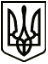 МЕНСЬКА МІСЬКА РАДА(дев’ятнадцята сесія восьмого скликання) РІШЕННЯ27 травня 2022 року	м. Мена	№ 175Про відмову укладання договору оренди землі з ФОП Бутенком М.О. на новий строкРозглянувши клопотання Фізичної особи-підприємця Бутенка Миколи Олексійовича щодо укладання договору оренди землі на новий строк на земельні ділянки (невитребувані паї) загальною площею 28,8356 га для ведення товарного сільськогосподарського виробництва (код КВЦПЗ 01.01) , які розташовані на території Менської міської територіальної громади за межами населеного пункту села Бірківка, керуючись ст. 12, 93, 122, пунктами 27 та 28 розділу Х «Перехідні положення» Земельного кодексу України, ст. 26 Закону України «Про місцеве самоврядування в Україні», Законом України «Про оренду землі», Менська міська рада ВИРІШИЛА:Відмовити в укладанні з фізичною особою-підприємцем Бутенком Миколою Олексійовичем договору оренди землі на новий строк на земельні ділянки (невитребувані паї) загальною площею 28,8356 га для ведення товарного сільськогосподарського виробництва (код КВЦПЗ 01.01), які розташовані на території Менської міської територіальної громади за межами населеного пункту села Бірківка, у зв’язку з дією воєнного стану. Контроль за виконанням рішення покласти на першого заступника міського голови О.Л. Неберу.Міський голова	Геннадій ПРИМАКОВ